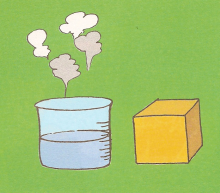            ΥΛΙΚΑ  ΣΩΜΑΤΑΟνοματεπώνυμο_______________________________________________1 . Συμπληρώνω με τις λέξεις που πρέπει.Παντού γύρω μας υπάρχει   __  __  __ .__  __  __ __  __  είναι το μικρότερο τμήμα ενός συστατικού που διατηρεί τις ιδιότητές του.	2 . Αντιστοιχίζω.Υλικά σώματα                        Ο            Ο  Πυρήνας, ηλεκτρόνιαΧαρακτηριστικές ιδιότητες    Ο            Ο   Όγκος, μάζα, πυκνότηταΆτομο                                     Ο            Ο	Στερεά, υγρά, αέρια3. Αριθμώ από το μεγαλύτερο στο μικρότερο.Τα πρωτόνια και τα νετρόνια αποτελούνται από κουάρκ.                 (   )Τα άτομα αποτελούνται από πρωτόνια, νετρόνια και ηλεκτρόνια.    (   )Τα μόρια αποτελούνται από άτομα.                                                    (   )Τα υλικά σώματα αποτελούνται από μόρια.                                       (   )4. Γράφω ( Σ ) ή λάθος ( Λ ).Μονάδα μέτρησης της μάζας είναι το χιλιόγραμμο ( Kg ).Μονάδα μέτρησης της πυκνότητας είναι το χιλιόγραμμο ανά κυβικό μέτρο ( Kg/m3 ).Μονάδα μέτρησης του όγκου είναι το κυβικό κιλό (m3Kg ).5. Τι μετρά  ο ζυγός σύγκρισης; ________________________________________________________________________________________________________________________________________________________________________6. Τι ονομάζουμε όγκο ενός υλικού σώματος; ________________________________________________________________________________________________________________________________________________________________________7. Ποιος γεωμετρικό στερεό το μεγαλύτερο όγκο;         1                                  2                                3                                                  4                          ________________________________________________________________________________________________________________________________________________________________________8 . Τα κυλινδρικά δοχεία περιέχουν διάφορα προϊόντα. Μπορείς να τα ταξινομήσεις σύμφωνα με τη μάζα που περιέχουν; Άρχισε με αυτό πού έχει τη μεγαλύτερη μάζα..            white                                                   strong                                                sweet             αλεύρι                                                 ρινίσματα                                              ζάχαρη                                             1 Kg                          	         σιδήρου 2Kg                                               500 g                                ________________________________________________________________________________________________________________________________________________________________________9α . Οι κορνίζες που βλέπετε είναι κατασκευασμένες από διάφορα υλικά και έχουν όλες τον ίδιο όγκο, αλλά διαφορετική μάζα. Μπορείς να τις ταξινομήσεις σύμφωνα με την πυκνότητά τους, αρχίζοντας με αυτή που έχει τη μικρότερη πυκνότητα .                Αλουμίνιο 270g                                                     χρυσός 1930g                                              μόλυβδος 1130g________________________________________________________________________________________________________________________________________________________________________9β . Γιατί τις ταξινόμησες έτσι;________________________________________________________________________________________________________________________________________________________________________________________________________________________________________________________________________________________________________________________________________________